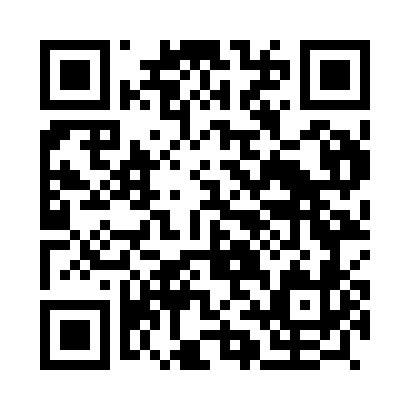 Prayer times for Ortigosa, PortugalMon 1 Apr 2024 - Tue 30 Apr 2024High Latitude Method: Angle Based RulePrayer Calculation Method: Muslim World LeagueAsar Calculation Method: HanafiPrayer times provided by https://www.salahtimes.comDateDayFajrSunriseDhuhrAsrMaghribIsha1Mon5:467:191:396:098:009:272Tue5:447:171:396:108:019:283Wed5:437:161:386:108:029:304Thu5:417:141:386:118:039:315Fri5:397:131:386:128:049:326Sat5:377:111:386:128:059:337Sun5:357:091:376:138:069:348Mon5:337:081:376:148:079:369Tue5:327:061:376:148:089:3710Wed5:307:051:376:158:099:3811Thu5:287:031:366:158:109:4012Fri5:267:021:366:168:119:4113Sat5:247:001:366:178:129:4214Sun5:226:591:366:178:139:4415Mon5:216:571:356:188:149:4516Tue5:196:561:356:188:159:4617Wed5:176:541:356:198:169:4818Thu5:156:531:356:208:179:4919Fri5:136:511:346:208:189:5020Sat5:116:501:346:218:199:5221Sun5:106:481:346:218:209:5322Mon5:086:471:346:228:219:5423Tue5:066:461:346:238:229:5624Wed5:046:441:336:238:239:5725Thu5:026:431:336:248:249:5826Fri5:016:421:336:248:2510:0027Sat4:596:401:336:258:2610:0128Sun4:576:391:336:268:2710:0329Mon4:556:381:336:268:2810:0430Tue4:546:361:336:278:2910:06